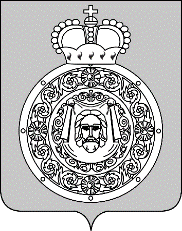 Администрациягородского округа ВоскресенскМосковской областиП О С Т А Н О В Л Е Н И Е__________________ № ________________О социальной поддержке членов семей граждан городского округа Воскресенск Московской области, участвующих в специальной военной операции на территориях Украины, Донецкой Народной Республики, Луганской Народной Республики, Запорожской области и Херсонской областиВ соответствии с Федеральным законом от 06.10.2003 №131-ФЗ «Об общих принципах организации местного самоуправления в Российской Федерации», постановлением Губернатора Московской области от 05.10.2022 № 317-ПГ «О социальной поддержке граждан Российской Федерации, участвующих в специальной военной операции на территориях Украины, Донецкой Народной Республики, Луганской Народной Республики, Запорожской области и Херсонской области, а также членов их семей», Уставом городского округа Воскресенск Московской областиПОСТАНОВЛЯЮ:1. Установить меры социальной поддержки членам семей:- граждан Российской Федерации, призванных в период с 21 сентября 2022 года по 30 ноября 2022 года включительно Военным комиссариатом Московской области и призывными комиссиями по мобилизации граждан в Московской области на военную службу по мобилизации в Вооруженные Силы Российской Федерации в соответствии с Указом Президента Российской Федерации от 21.09.2022 № 647 «Об объявлении частичной мобилизации в Российской Федерации»;- граждан Российской Федерации, отобранных Военным комиссариатом Московской области и призывными комиссиями по мобилизации граждан в Московской области и заключившим в период с 21 сентября 2022 года по 31 декабря 2024 года включительно контракт о добровольном содействии в выполнении задач, возложенных на Вооруженные Силы Российской Федерации с Министерством обороны Российской Федерации;- граждан Российской Федерации (иностранным гражданам) старше 49 лет, поступившим на военную службу по контракту в Вооруженные Силы Российской Федерации через Военный комиссариат Московской области, пункты отбора на военную службу по контракту Московской области (далее - пункты отбора) и заключившим с Министерством обороны Российской Федерации контракт о прохождении военной службы на срок 11 месяцев и более в период с 21 сентября 2022 года по 31 декабря 2024 года включительно;- граждан Российской Федерации (иностранным гражданам) младше 49 лет, поступившим на военную службу по контракту в Вооруженные Силы Российской Федерации через Военный комиссариат Московской области, пункты отбора и заключившим с Министерством обороны Российской Федерации контракт о прохождении военной службы на срок 1 год и более в период с 21 сентября 2022 года по 31 декабря 2024 года включительно;- гражданам Российской Федерации в возрасте от 18 до 27 лет, призванным с 1 апреля 2022 года на военную службу в соответствии с Федеральным законом от 28.03.1998 № 53-ФЗ "О воинской обязанности и военной службе", проходящим военную службу в воинских частях, дислоцированных на территории Московской области, и заключившим после 30 апреля 2023 года с Министерством обороны Российской Федерации контракт о прохождении военной службы на срок 1 год и более в период прохождения военной службы по призыву;- гражданам, указанным в абзаце втором настоящего пункта, заключившим после 31 августа 2023 года с Министерством обороны Российской Федерации контракт о прохождении военной службы на срок 1 год и более:1.1. Предоставление права на внеочередное зачисление в муниципальную образовательную организацию городского округа Воскресенск Московской области, реализующую программу дошкольного образования;1.2. Предоставление права на внеочередной перевод ребенка в другую наиболее приближенную к месту жительства семьи муниципальную образовательную организацию городского округа Воскресенск Московской области, реализующую программу общего образования;1.3. Освобождение от платы, взимаемой за присмотр и уход за ребенком в муниципальных образовательных организациях городского округа Воскресенск Московской области, реализующих программы дошкольного образования;1.4. Предоставление бесплатного двухразового горячего питания (завтрак, обед) обучающимся 5 - 11 классов в муниципальных образовательных организациях городского округа Воскресенск Московской области;1.5. Предоставление бесплатного одноразового горячего питания (обед) обучающимся 1 - 4 классов в муниципальных образовательных организациях городского округа Воскресенск Московской области;1.6. Зачисление на бесплатной основе в первоочередном порядке в группы продленного дня детей 1 - 6 классов, обучающихся в муниципальных образовательных организациях городского округа Воскресенск Московской области;1.7. Предоставление детям, зачисленным на обучение по дополнительным образовательным программам до 1 октября соответствующего учебного года в муниципальные организации городского округа Воскресенск Московской области, осуществляющие деятельность по дополнительным образовательным программам, права бесплатного посещения занятий в рамках освоения дополнительной образовательной программы;1.8. Предоставление муниципальных услуг по организации отдыха детей в каникулярное время.2.  Установить, что меры социальной поддержки, установленные пунктом 1 настоящего постановления, также предоставляются членам семей:2.1. Граждан, указанных в пункте 1 настоящего постановления, получивших ранение (контузию, травму, увечье), заболевание при участии в специальной военной операции;2.2. Граждан, указанных в пункте 1 настоящего постановления, погибших (умерших) вследствие ранения (контузии, травмы, увечья), заболевания, полученного ими при участии в специальной военной операции;2.3. Граждан Российской Федерации, призванных в период с 21 сентября 2022 года по 30 ноября 2022 года включительно военными комиссариатами и призывными комиссиями по мобилизации граждан в иных субъектах Российской Федерации на военную службу по мобилизации в Вооруженные Силы Российской Федерации в соответствии с Указом Президента Российской Федерации от 21.09.2022 № 647 «Об объявлении частичной мобилизации в Российской Федерации»;2.4. Граждан Российской Федерации, призванных в период с 21 сентября 2022 года по 30 ноября 2022 года включительно военными комиссариатами и призывными комиссиями по мобилизации граждан в иных субъектах Российской Федерации на военную службу по мобилизации в Вооруженные Силы Российской Федерации в соответствии с Указом Президента Российской Федерации от 21.09.2022 № 647 «Об объявлении частичной мобилизации в Российской Федерации», получивших ранение (контузию, травму, увечье), заболевание при участии в специальной военной операции;2.5. Граждан Российской Федерации, призванных в период с 21 сентября 2022 года по 30 ноября 2022 года включительно военными комиссариатами и призывными комиссиями по мобилизации граждан в иных субъектах Российской Федерации на военную службу по мобилизации в Вооруженные Силы Российской Федерации в соответствии с Указом Президента Российской Федерации от 21.09.2022 № 647 «Об объявлении частичной мобилизации в Российской Федерации», погибших (умерших) вследствие ранения (контузии, травмы, увечья), заболевания, полученного ими при участии в специальной военной операции;2.6. Граждан Российской Федерации, проходящих военную службу в Вооруженных Силах Российской Федерации по контракту, участвующих в специальной военной операции;2.7. Граждан Российской Федерации, проходящих военную службу в Вооруженных Силах Российской Федерации по контракту, получивших ранение (контузию, травму, увечье), заболевание при участии в специальной военной операции;2.8. Граждан Российской Федерации, проходящих военную службу в Вооруженных Силах Российской Федерации по контракту, погибших (умерших) вследствие ранения (контузии, травмы, увечья), заболевания, полученного ими при участии в специальной военной операции;2.9. Граждан Российской Федерации, находящихся на военной службе (службе) в войсках национальной гвардии Российской Федерации (далее - войска национальной гвардии) в соответствии с Федеральным законом от 03.07.2016 № 226-ФЗ «О войсках национальной гвардии Российской Федерации», в воинских формированиях и органах, указанных в пункте 6 статьи 1 Федерального закона от 31.05.1996 № 61-ФЗ «Об обороне», участвующих в специальной военной операции;2.10. Граждан Российской Федерации, находящихся на военной службе (службе) в войсках национальной гвардии в соответствии с Федеральным законом от 03.07.2016 № 226-ФЗ «О войсках национальной гвардии Российской Федерации», в воинских формированиях и органах, указанных в пункте 6 статьи 1 Федерального закона от 31.05.1996 № 61-ФЗ «Об обороне», получивших ранение (контузию, травму, увечье), заболевание при участии в специальной военной операции;2.11. Граждан Российской Федерации, находящихся на военной службе (службе) в войсках национальной гвардии в соответствии с Федеральным законом от 03.07.2016 № 226-ФЗ «О войсках национальной гвардии Российской Федерации», в воинских формированиях и органах, указанных в пункте 6 статьи 1 Федерального закона от 31.05.1996 № 61-ФЗ «Об обороне», погибших (умерших) вследствие ранения (контузии, травмы, увечья), заболевания, полученного ими при участии в специальной военной операции.2.12. Граждан Российской Федерации, отобранных военными комиссариатами и призывными комиссиями по мобилизации граждан в иных субъектах Российской Федерации и заключивших контракт о добровольном содействии в выполнении задач, возложенных на Вооруженные Силы Российской Федерации, с Министерством обороны Российской Федерации;2.13. Граждан Российской Федерации, отобранных военными комиссариатами и призывными комиссиями по мобилизации граждан в иных субъектах Российской Федерации и заключивших контракт о добровольном содействии в выполнении задач, возложенных на Вооруженные Силы Российской Федерации, с Министерством обороны Российской Федерации, получивших ранение (контузию, травму, увечье), заболевание при участии в специальной военной операции;2.14. Граждан Российской Федерации, отобранных военными комиссариатами и призывными комиссиями по мобилизации граждан в иных субъектах Российской Федерации и заключивших контракт о добровольном содействии в выполнении задач, возложенных на Вооруженные Силы Российской Федерации, с Министерством обороны Российской Федерации, погибших (умерших) вследствие ранения (контузии, травмы, увечья), заболевания, полученного ими при участии в специальной военной операции. 3.  К членам семей граждан, указанных в пункте 1 настоящего постановления, относятся их родители, супруга (супруг), дети (в том числе усыновленные) в возрасте до 18 лет (до 23 лет, если дети обучаются по очной форме обучения по программам подготовки специалистов среднего звена в государственных профессиональных образовательных организациях Московской области и государственных образовательных организациях высшего образования Московской области). К членам семей граждан, указанных в пункте 2 настоящего постановления, для предоставления дополнительных мер социальной поддержки, установленных подпунктами 1.1 -1. 8 пункта 1 настоящего постановления, относятся их родители, супруга (супруг), дети (в том числе усыновленные) в возрасте до 18 лет (до 23 лет, если дети обучаются по очной форме обучения по программам подготовки специалистов среднего звена в государственных профессиональных образовательных организациях Московской области и государственных образовательных организациях вьrсшего образования Московской области), имеющие место жительства в Московской области, устанавливаемое по данным органов регистрационного учета. 3.1. Меры социальной поддержки, установленные подпунктами 1.1 - 1.8 пункта 1, предоставляются в заявительном порядке:- детям граждан, указанных в пункте 1, в подпунктах 2.1, 2.3, 2.12 пункта 2, при представлении справок из военных комиссариатов городских округов Московской области, военных комиссариатов в иных субъектах Российской Федерации о зачислении указанных граждан в списки личного состава воинских частей;- детям граждан, указанных в подпунктах 2.6, 2.9 пункта 2, при представлении справок об участии в специальной военной операции;- детям граждан, указанных в подпунктах 2.2, 2.5, 2.8, 2.11, 2.14 пункта 2, при представлении справки о смерти вследствие ранения (контузии, травмы, увечья), заболевания, полученных при участии в специальной военной операции;- детям граждан, указанных в подпунктах 2.1, 2.4, 2.7, 2.10, 2.13 пункта 2, при представлении справки, выданной медицинскими учреждениями и подтверждающей получение ранения (контузии, травмы, увечья), заболевания при участии в специальной военной операции;- при предоставлении документа, удостоверяющего личность;- при предоставлении документа, подтверждающего родство.4. Дополнительные меры социальной поддержки, установленные пунктом 1 настоящего постановления, не предоставляются в случаях:- освобождения гражданина, указанного в абзаце втором подпункта 2.1 пункта 2 настоящего постановления, от призыва на военную службу по мобилизации в Вооруженные Силы Российской Федерации;- расторжения гражданином контракта, указанного в абзаце третьем пункта 1 настоящего постановления, по собственной инициативе без уважительных причин до истечения срока его действия.4.1. Члены семей граждан, указанных в пунктах 1 и 2 настоящего постановления, уведомляют о наступлении обстоятельств, указанных в пункте 4 настоящего постановления, не позднее одного месяца со дня их наступления в образовательную организацию, предоставляющую дополнительные меры социальной поддержки, указанные в подпунктах 1.1 – 1.7 пункта 1 настоящего постановления.5. Управлению образования городского округа Воскресенск Московской области (Письменная И.Т.) обеспечить:5 .1. Формирование списков членов семей граждан, содержащих информацию о фамилии, имени, отчестве (последнее - при наличии) ребенка, его дате рождения, информацию о регистрации по месту жительства или месту пребывания на территории Московской области, устанавливаемого по данным органов регистрационного учета, имеющих право на предоставление дополнительной меры социальной поддержки в виде бесплатного отдыха детей в возрасте 7 - 15 лет в филиале Государственного автономного учреждения социального обслуживания Московской области "Комплексный центр социального обслуживания и реабилитации" Оздоровительном комплексе "Литвиново" и направление таких списков в Министерство социального развития Московской области. 5.2. Для целей предоставления меры социальной поддержки, указанной в подпункте 5.1 пункта 5 настоящего постановления, в составе членов семьи граждан учитываются также дети (в том числе усыновленные), имеющие место пребывания в Московской области, устанавливаемое по данным органов регистрационного учета.6. Настоящее постановление распространяется на правоотношения, возникшие с 01 января 2024 года и действует до 31 декабря 2024 года.7. Опубликовать настоящее постановление в периодическом печатном издании «Фактор-инфо» и разместить на официальном сайте городского округа Воскресенск Московской области.8. Контроль за исполнением настоящего постановления возложить на заместителя Главы городского округа Воскресенск Московской области Коротееву О.С.Глава городского округа Воскресенск                                                                                 А.В. Малкин